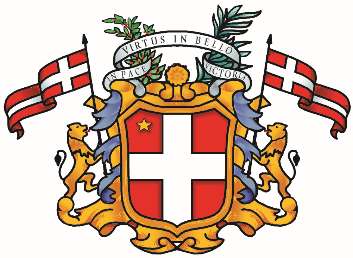 Comune di VigoneCittà Metropolitana di TorinoCOME PAGARE AL COMUNESOGGETTI PRIVATI ED IMPRESE:	VERSAMENTO DIRETTO IN TESORERIA COMUNALE	Cassa di Risparmio di Saluzzo S.p.A. – Gruppo BPER – Filiale di Vigone – Via Umberto I, 31	VERSAMENTO A MEZZO BONIFICO BANCARIO	INTESTATO A: Servizio Tesoreria - Comune di Vigone	IBAN TESORERIA COMUNALE	IT 85 S 06295 46770 000001624426	Per pagamenti effettuati dall’estero:	Codice BIC SWIFT: BPMOIT22XXX	VERSAMENTO A MEZZO CONTO CORRENTE POSTALE	CONTO CORRENTE POSTALE – SERVIZIO TESORERIA	IT 56 U 07601 01000 0000 30916100VERBALI VIOLAZIONE CODICE DELLA STRADA:	CONTO CORRENTE POSTALE – SERVIZIO TESORERIA – UFFICIO POLIZIA MUNICIPALE	IT 47 G 07601 01000 0000 21165105ENTI PUBBLICI SOGGETTI ALLA TESORERIA UNICA:	IBAN GIROFONDI BANCA D’ITALIA	IT 93 P 01000 03245 114300179390Nota: indicare sempre in modo preciso la causale del versamento.Dati aggiornati al 30.10.2018	